АКТобщественной проверкина основании плана работы Общественной палаты г.о. Королев 
в рамках проведения системного и комплексного общественного контроля,проведен общественный контроль работы Котельной №2 АО "Теплосеть" Сроки проведения общественного контроля: 17.12.2019 г.Основания для проведения общественной проверки: план работы Общественной палаты г.о. КоролевФорма общественного контроля: мониторингПредмет общественной проверки общественный контроль работы Котельной №2 АО "Теплосеть" по адресу ул. А.И.Нестеренко, вл.5 в мкр-не Юбилейный.Состав группы общественного контроля:Члены комиссии «по ЖКХ, капитальному ремонту, контролю за качеством работы управляющих компаний, архитектуре, архитектурному облику городов, благоустройству территорий, дорожному хозяйству и транспорту» Общественной палаты г.о. Королев: 1. Белозёрова Маргарита Нурлаяновна – председатель комиссии2. Журавлёв Николай Николаевич – член комиссииОсновная задача любой ресурсоснабжающей организации - обеспечение бесперебойной подачи тепла. 17 декабря Общественная палата г.о. Королёв провела общественный контроль работы Котельной №2 АО "Теплосеть" по адресу ул. А.И.Нестеренко, вл.5 в мкр-не Юбилейный. Названный объект введён в эксплуатацию, после ремонта, в ноябре месяце. Проверкой установлено: отремонтированы и запущены в работу все 5 котлов, проведена замена технологического и электротехнического оборудования трубопроводов и запорной арматуры. В 2019 году в котельной полностью заменено газовое оборудование, установлены новые горелки, выполнены пуско-наладочные работы. Сегодня Котельная №2 работает в штатном режиме: обеспечивает подачу горячей воды и тепла в 46 многоквартирных жилых домов мкр. Юбилейный, включая дома ЖК "Первый Юбилейный". Это первая крупная котельная на территории г.о.Королев, которая работает полностью в автоматическом режиме в соответствии с температурой наружного воздуха. Общественная палата замечаний не выявила. По данным проверки составлен АКТ.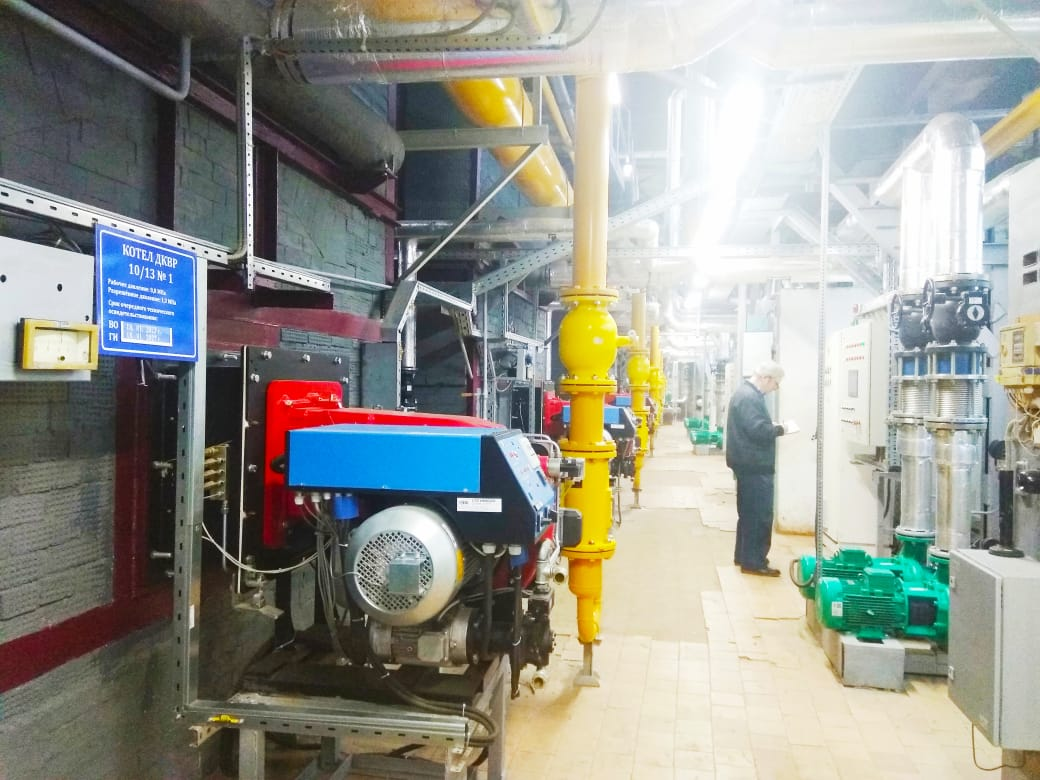 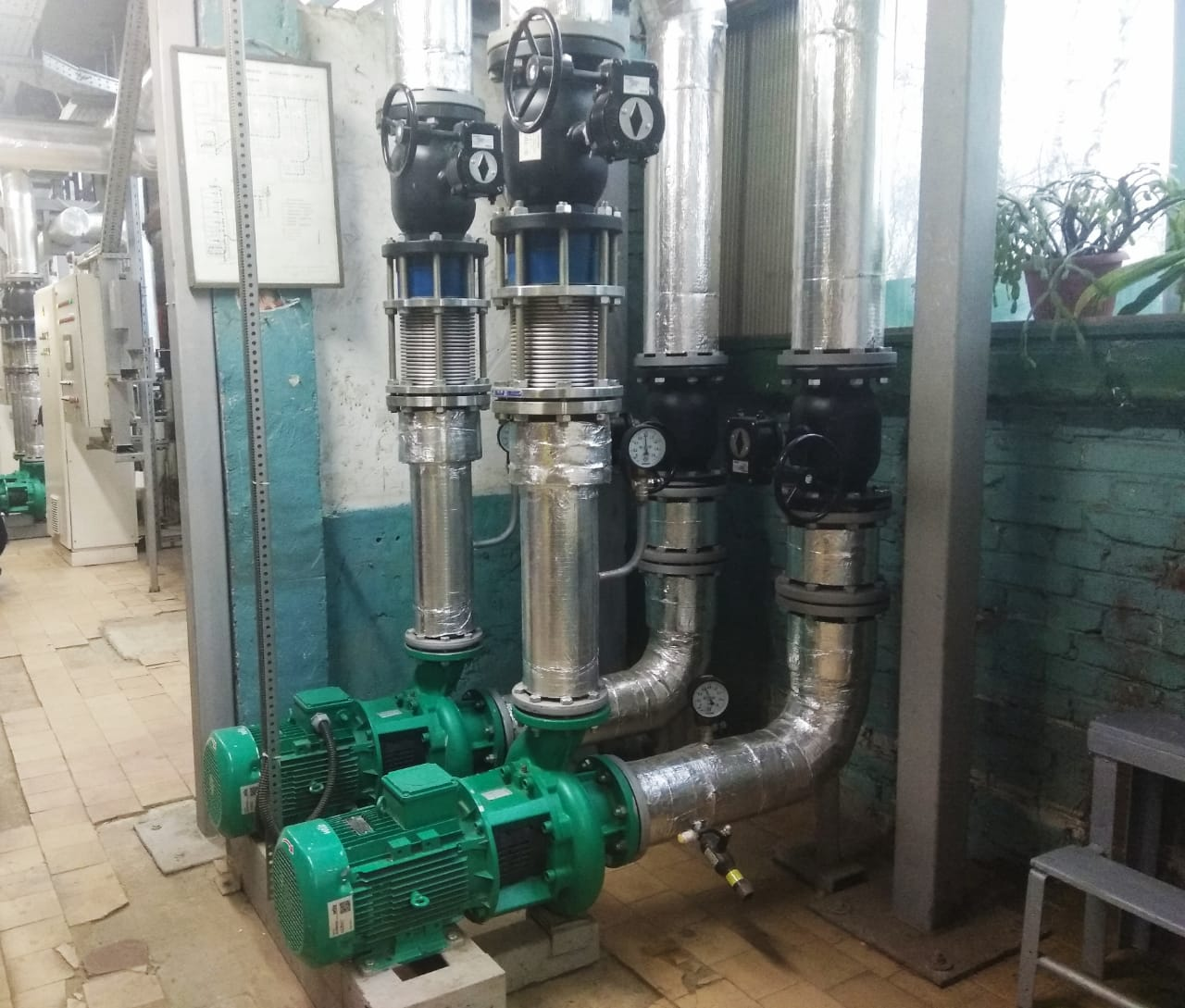 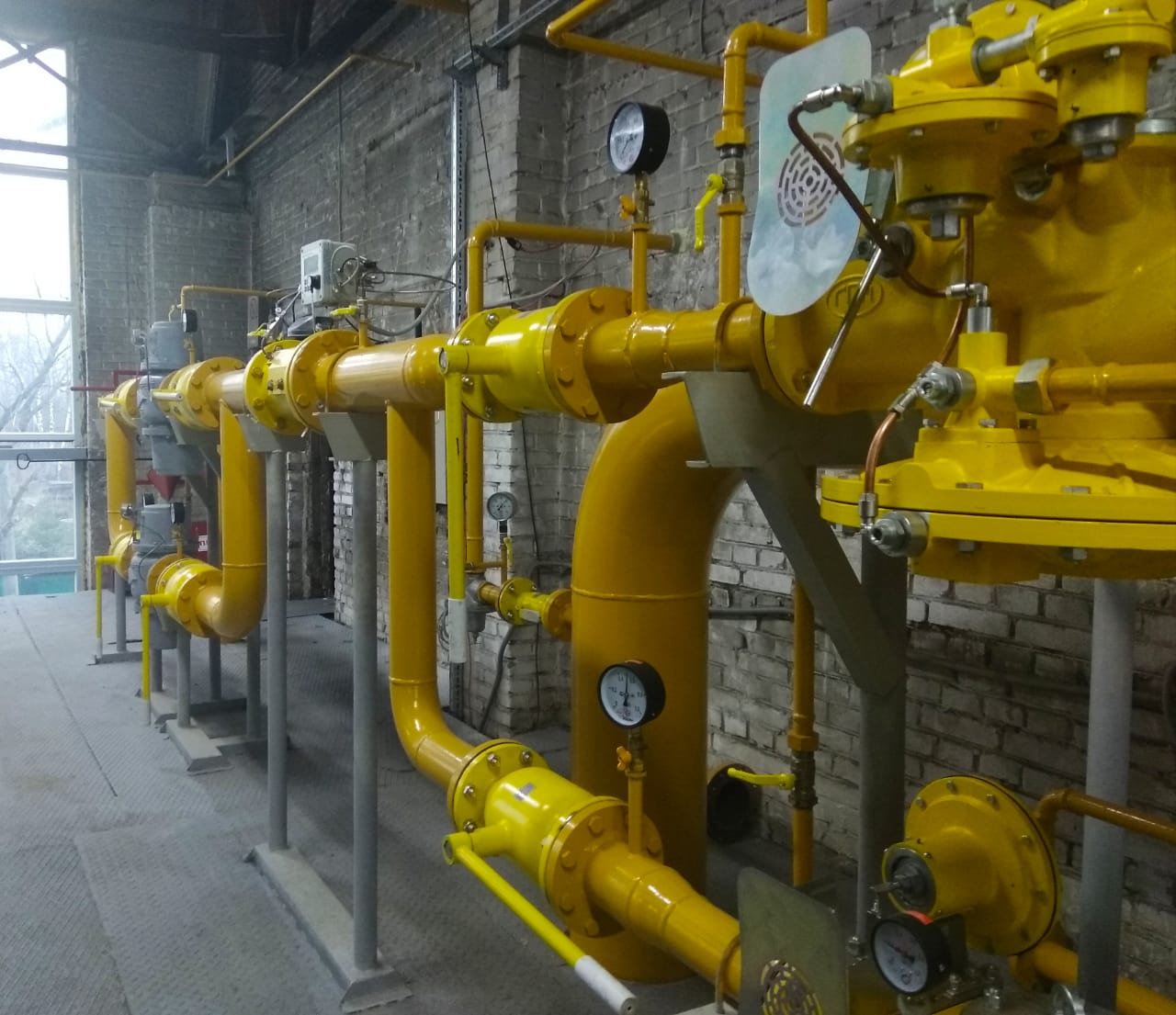 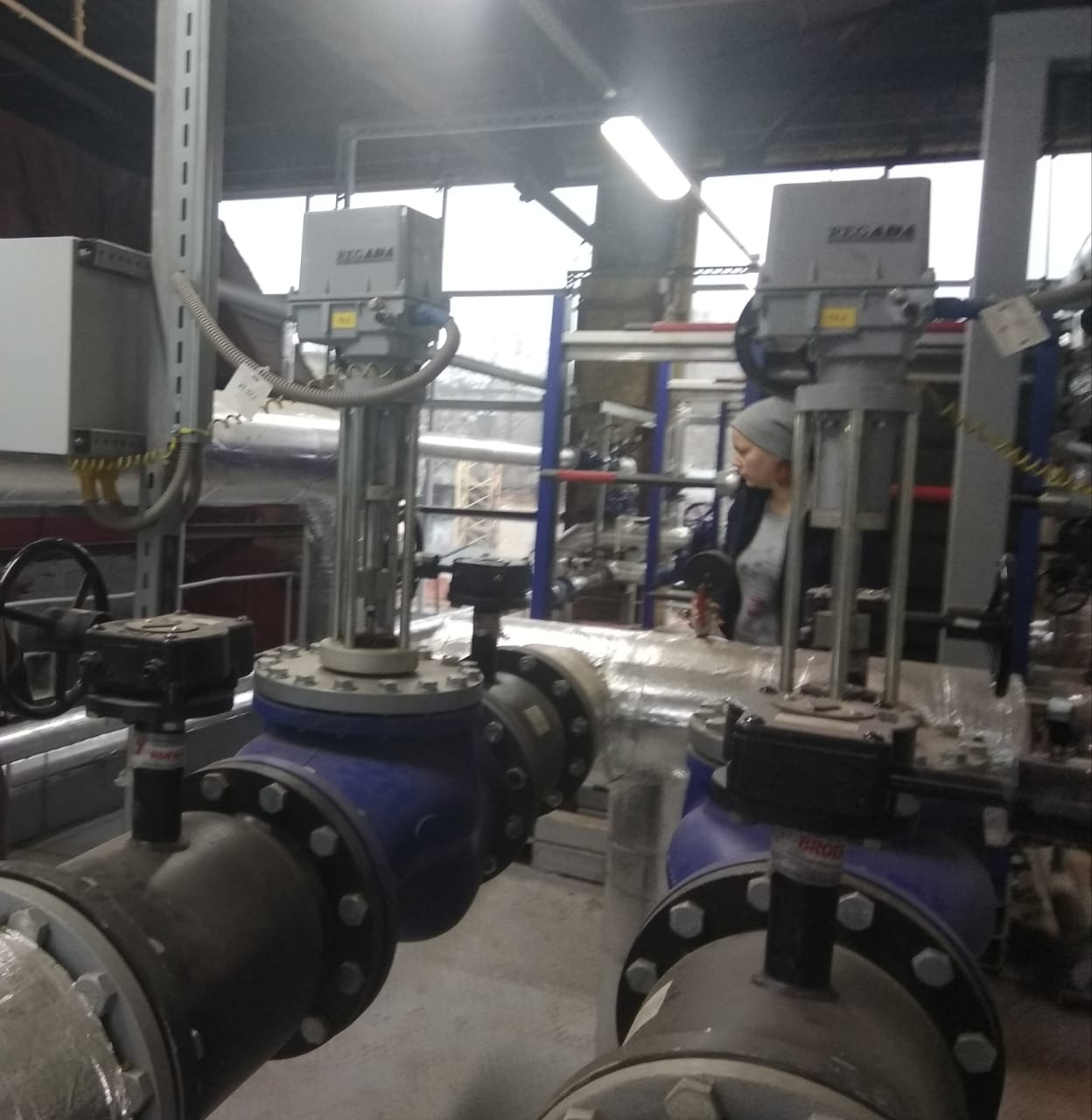 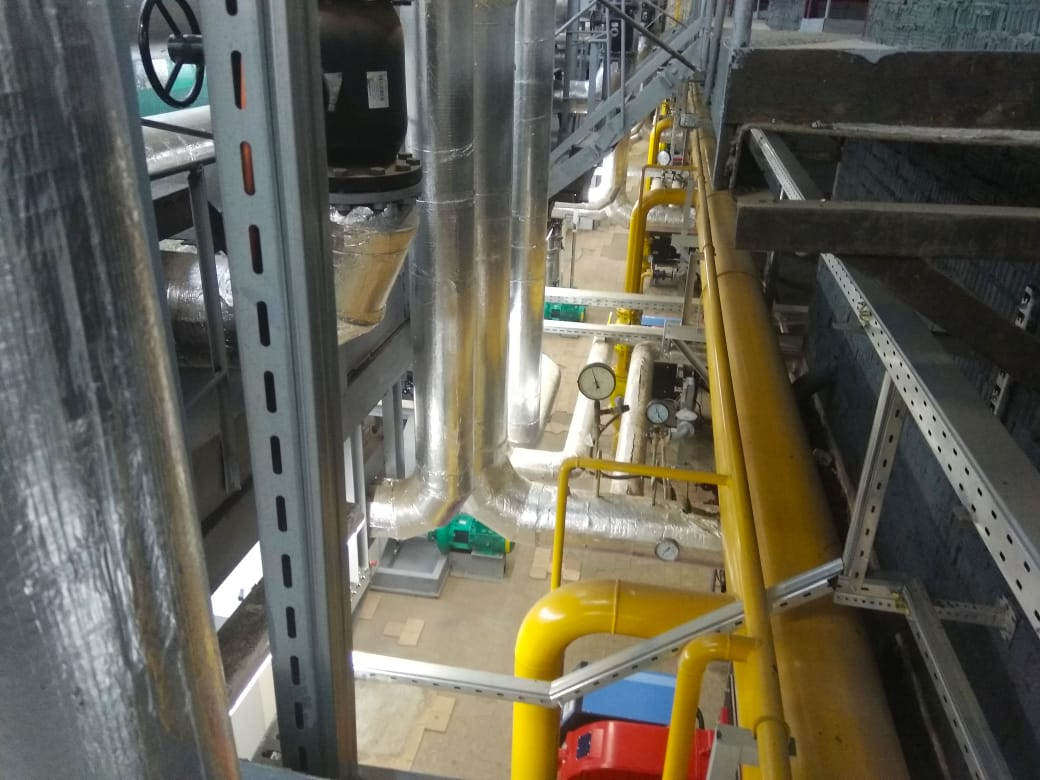 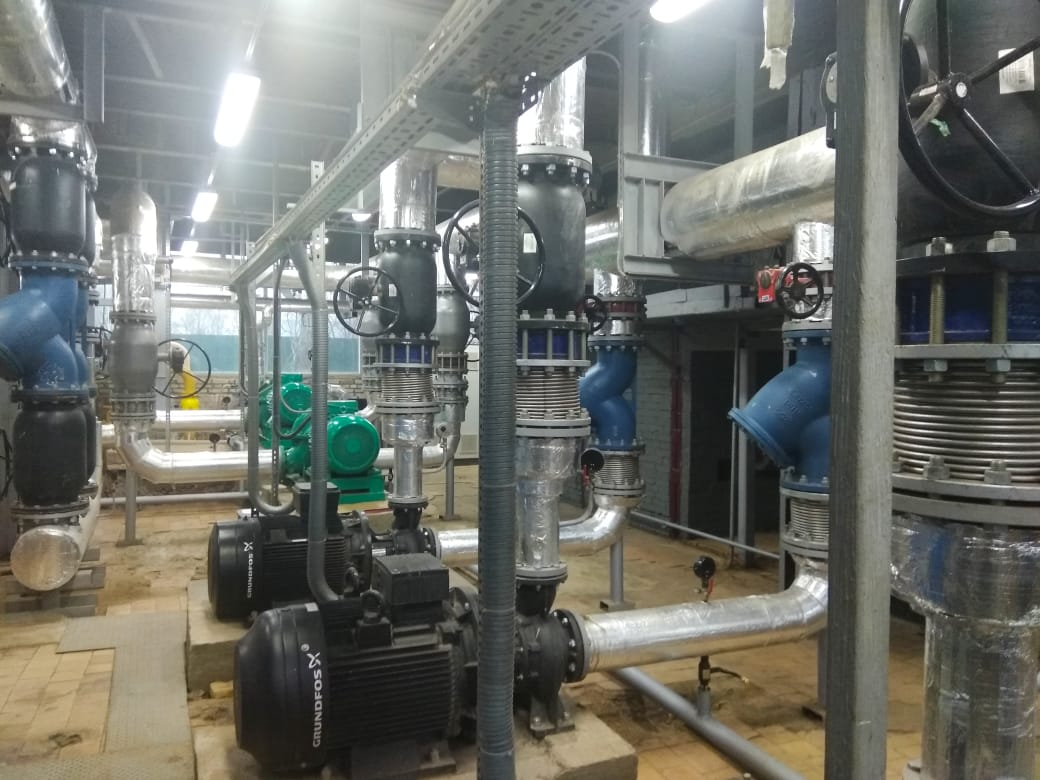 «УТВЕРЖДЕНО»Решением Совета Общественной палаты г.о. Королев Московской областиот 19.12.2019 протокол № 25Председатель комиссии «по ЖКХ, капитальному ремонту, контролю за качеством работы управляющих компаний, архитектуре, архитектурному облику городов, благоустройству территорий, дорожному хозяйству и транспорту» Общественной палаты г.о.Королев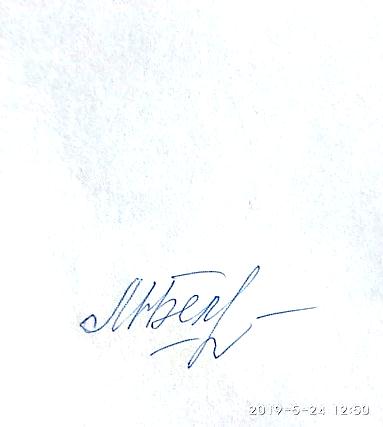 М.Н. Белозерова